Représentante agente de proximité à Shawinigan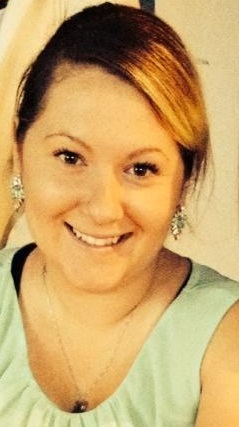 Bonjour,Je me présente Claudiane Gélinas infirmière depuis 2009. Je me suis toujours impliqué dans la vie syndicale. Dès mon arrivé dans la profession à l’hôpital de St-Eustache et ensuite ici à Shawinigan depuis 2012. J’ai occupé le poste de secrétaire et d’agente syndical pour le sps de l’énergie. Je suis aussi impliqué au comité jeune tant au niveau local et fédéral de la FIQ. Responsable de plusieurs comités au fil des années, je désire continuer de travailler avec vous et pour vous. J’ai à cœur de vous défendre et de vous soutenir au sein de notre unité locale. Votez pour moi le 28 septembre comme agente de proximité Merci!!!